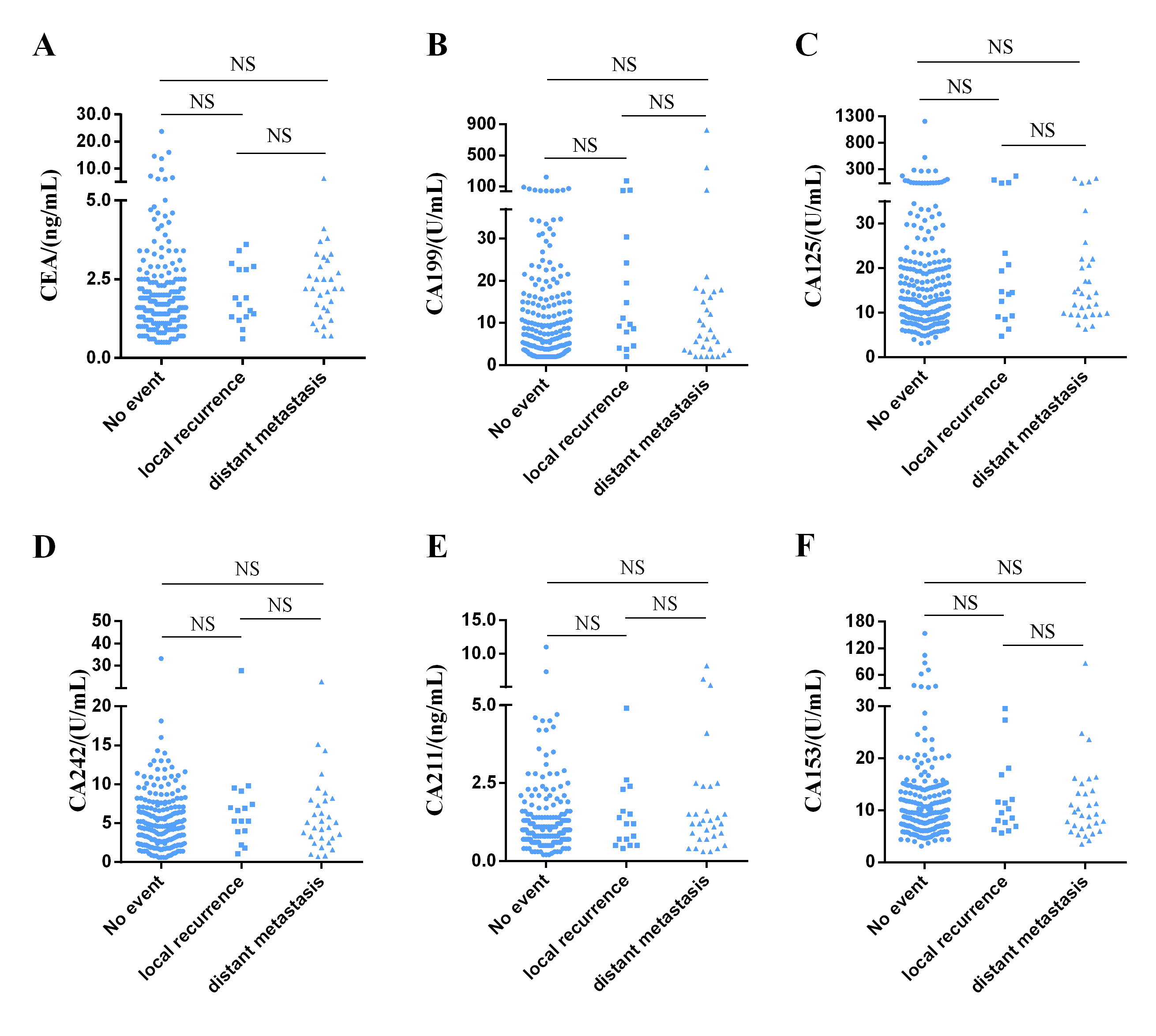 Figure S1. The levels of each serum tumor markers in without event, local recurrence and distant metastasis patients. (A) CEA. (B) CA19-9. (C) CA125. (D) CA242. (E) CA211. (F) CA15-3. A scatter represents a patient, and the cut-off value of each scatter plot is clinical upper limit. The comparison of tumor markers’ levels between different groups was performed using one-way ANOVA and Tukey post-hoc test or nonparametric Kruskal-Wallis test as appropriate. (CEA: carcinoembryonic antigen; CA: cancer antigen; TNBC: triple-negative breast cancer; NS: not significant)Table S1. Clinicopathological characteristics of the patients according to TMRSThe chi-square or Fisher’s exact test was performed as appropriate to evaluate the difference between low-score and high-score group. **p<0.01, ***p<0.001, indicate a significant difference. (TMRS: tumor marker risk score)CharacteristicsNo. of patient (%)No. of patient (%)p valueCharacteristicsLow TMRS(n=125)High TMRS(n=133)p valueAge at diagnosisAge at diagnosisAge at diagnosisAge at diagnosis<4011 (8.8)11 (8.3)0.006**40~5054 (43.2)33 (24.8)50~6040 (32.0)49 (36.8)  ≥6020 (16.0)40 (30.1)SideSideSideSide  Left62 (49.6)69 (51.9)0.560Right62 (49.6)64 (48.1)Bilateral1 (0.8)0 (0)HistologyHistologyHistologyHistologyNon-specific invasive cancer97 (77.6)106 (79.7)0.850  Mixed16 (12.8)14 (10.5)  Other12 (9.6)13 (9.8)GradeGradeGradeGradeI5 (4.0)1 (0.8)0.128II36 (28.8)41 (30.8)III58 (46.4)52 (39.1)Unknown26 (20.8)39 (29.3)Ki-67Ki-67Ki-67Ki-67<30%23 (18.4)26 (19.6)0.624≥30%96 (76.8)97 (72.9)Unknown6 (4.8)10 (7.5)T-stageT-stageT-stageT-stage165 (52.0)63 (47.4)0.056251 (40.8)48 (36.1)32 (1.6)14 (10.5)41 (0.8)2 (1.5)Unknown6 (4.8)6 (4.5)N-stageN-stageN-stageN-stage0104 (83.2)79 (59.4)<0.001***115 (12.0)31 (23.3)24 (3.2)14 (10.5)32 (1.6)9 (6.8)StageStageStageStageI57 (45.6)43 (32.3)0.002**II56 (44.8)55 (41.4)III7 (5.6)29 (21.8)Unknown5 (4.0)6 (4.5)SurgerySurgerySurgerySurgeryLumpectomy44 (35.2)36 (27.1)0.158Mastectomy81 (64.8)97 (72.9)ChemotherapyChemotherapyChemotherapyChemotherapyYes115 (92.0)121 (91.0)0.461No5 (4.0)9 (6.8)Unknown5 (4.0)3 (2.2)RadiotherapyRadiotherapyRadiotherapyRadiotherapyYes52 (41.6)62 (46.6)0.423No65 (52.0)59 (44.4)Unknown8 (6.4)12 (9.0)